Управляющая компания  ООО «Жилкомсервис №2 Калининского района»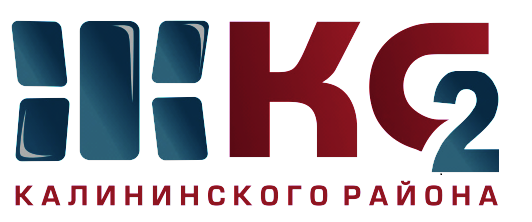 Проведение текущего ремонта общего имущества МКД по ООО "Жилкомсервис № 2  Калининского района"Проведение текущего ремонта общего имущества МКД по ООО "Жилкомсервис № 2  Калининского района"Проведение текущего ремонта общего имущества МКД по ООО "Жилкомсервис № 2  Калининского района"Проведение текущего ремонта общего имущества МКД по ООО "Жилкомсервис № 2  Калининского района"Проведение текущего ремонта общего имущества МКД по ООО "Жилкомсервис № 2  Калининского района"Проведение текущего ремонта общего имущества МКД по ООО "Жилкомсервис № 2  Калининского района"Проведение текущего ремонта общего имущества МКД по ООО "Жилкомсервис № 2  Калининского района"Проведение текущего ремонта общего имущества МКД по ООО "Жилкомсервис № 2  Калининского района"Проведение текущего ремонта общего имущества МКД по ООО "Жилкомсервис № 2  Калининского района"Проведение текущего ремонта общего имущества МКД по ООО "Жилкомсервис № 2  Калининского района"за период с 10.09.2018 по 14.09.2018за период с 10.09.2018 по 14.09.2018за период с 10.09.2018 по 14.09.2018за период с 10.09.2018 по 14.09.2018за период с 10.09.2018 по 14.09.2018за период с 10.09.2018 по 14.09.2018за период с 10.09.2018 по 14.09.2018за период с 10.09.2018 по 14.09.2018за период с 10.09.2018 по 14.09.2018за период с 10.09.2018 по 14.09.2018Адреса, где проводится текущий ремонтАдреса, где проводится текущий ремонтАдреса, где проводится текущий ремонтАдреса, где проводится текущий ремонтАдреса, где проводится текущий ремонтАдреса, где проводится текущий ремонтАдреса, где проводится текущий ремонтАдреса, где проводится текущий ремонтАдреса, где проводится текущий ремонтАдреса, где проводится текущий ремонткосметический ремонт лестничных клетокосмотр и ремонт фасадовобеспечение нормативного ТВРгерметизация стыков стенов. панелейремонт крышликвидация следов протечекустановка энергосберегающих технологийремонт квартир ветеранам ВОВ, инвалидов, малоимущих гражданпроверка внутриквартирного оборудованияУправляющая компания, ответственная за выполнении работ12345678910 С. Ковалевской, д. 12 корп. 1 - 2,3 пар. - в работеВавиловых. д. 9 корп. 1 - в работеГражданский пр., д. 43 корп. 2 - в работеХлопина 9/1-ликвидация граффитиГражданский пр., д. 45 корп. 1  - ремонт фасадаГражданский пр., д. 49 корп. 1.  - ремонт фасадаГражданский пр., д. 9а - ремонт балконовГражданский пр., д. 51 корп. 1  - ремонт фасадаТихорецкий пр., д. 27 корп. 2 - ремонт переходных лоджийВеденеева, д. 4 - ремонт переходных лоджийТихорецкий пр., д. 7 корп. 3, 7 корп. 5, 9 корп. 9 цокольУтепление вентканалов на чердаке - Гражданский пр., д. 47 корп. 2, 49 корп. 2, 49 корп. 1Гражданский пр., д. 25 корп. 1 кв. 100Гражданский пр., д. 25 корп. 1 кв. 100Северный пр., д. 77 корп. 2 кв. 18 - в работеСеверный пр., д. 63 корп. 2 кв. 3 - в работеГражданский пр., д. 8 - установка энергосберегающих светильников -работы начатыТихорецкий пр., д. 27 корп. 2 - установка энергосберегающих светильников -работы начатыГражданский пр., д. 94/2ООО "Жилкомсервис №2"